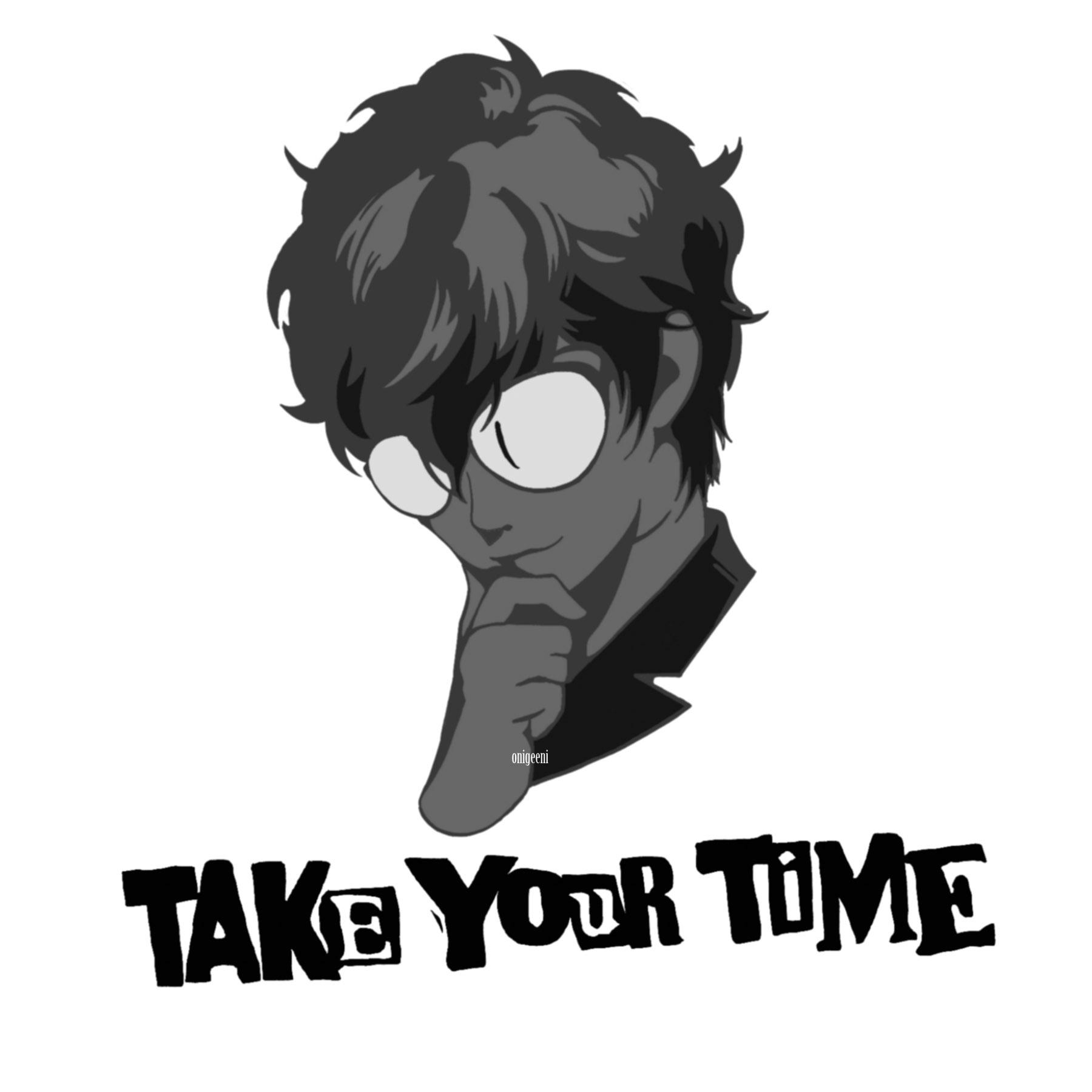 Read (Lee) the following jobs advertisements.[ENG] Fill in the gaps with the number that corresponds to each job advertisement.
[ESP] Rellena los espacios con el número que corresponda a cada anuncio de empleo.Which advertisement is for a full time position? ________Which advertisement is for a part time position? _______Do you need experience for the cleaner’s job? ________Where do you need to apply in person? _______Which job will be better paid if you have experience? ________Where will they find out if you have any criminal convictions? ________Where do you get a uniform? ________In which job will you need a driving licence? ______In which jobs will you receive training? ______Which job is permanent? _______Which job is temporary? ______ Which advertisement tells you the pay rate? _______  In which job will you work in more than one place? ______[ENG] Danny wants to apply for the gardener’s job. Here’s his CV, but some information has been removed. Write it down in the correct places.
[ESP] Danny quiere postular al trabajo de jardinero. Aquí está su CV, pero algo de información ha sido removida. Escríbela en los espacios correctos.OA3 (Conocimiento del Inglés para comprender y producir). Utilizar su conocimiento del inglés en la comprensión y producción de textos orales y escritos breves y claros, con el fin de construir una postura personal crítica en contextos relacionados con sus intereses e inquietudes.Name:Address:Telephone number:Qualifications:Work Experience:Driving Licence:Languages:References: